UNDERGRADUATE CURRICULUM COMMITTEE (UCC)
PROPOSAL FORM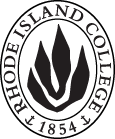 Cover page	scroll over blue text to see further important instructions: [if not working select “COMMents on rollover” in your Word preferences under view] please read these.N.B. Please do not use highlight to select choices within a category but simply delete the options that do not apply to your proposal (e.g. in A.2 if this is a course revision proposal, just delete the creation and deletion options and the various program ones, so it reads “course revision”) Do not ever delete any of the numbered categories—if they do not apply leave them blank. ALL numbered categories in section (A) must be completed. If there are no resources impacted it is okay to put “none” in A. 7B.  NEW OR REVISED COURSES  Delete section B if the proposal does not include a new or revised course. As in section A. do not highlight but simply delete suggested options not being used. Always fill in b. 1 and B. 3 for context.C. Program Proposals   complete only what is relevant to your proposal if this is a revision, but include the enrollment numbers for all proposals. Delete section C  if the proposal is not revising, creating, deleting or suspending any progam.D. SignaturesChanges that affect General Education in any way MUST be approved by ALL Deans and COGE Chair.Changes that directly impact more than one department/program MUST have the signatures of all relevant department chairs, program directors, and their relevant dean (e.g. when creating/revising a program using courses from other departments/programs). Check UCC manual 4.2 for further guidelines on whether the signatures need to be approval or acknowledgement.Proposals that do not have appropriate approval signatures will not be considered. Type in name of person signing and their position/affiliation.Send electronic files of this proposal and accompanying catalog copy to curriculum@ric.edu and a printed signature copy of this whole form to the current Chair of UCC. Check UCC website for due dates.D.1. Approvals: required from programs/departments/deans who originate the proposal. THESE may include multiple departments, e.g., for joint/interdisciplinary proposals. D.2. Acknowledgements: REQUIRED from OTHER PROGRAMS/DEPARTMENTS (and their relevant deans if not already included above) that are IMPACTED BY THE PROPOSAL. SIGNATURE DOES NOT INDICATE APPROVAL, ONLY AWARENESS THAT THE PROPOSAL IS BEING SUBMITTED. CONCERNS SHOULD BE BROUGHT TO THE UCC COMMITTEE MEETING FOR DISCUSSION; all faculty are welcome to attend.A.1. Course or programECED B.S. – COncentration in Community Programs and Birth to Three COncentrationAND ECED 479 BEST PRACTICES IN INFANT AND TODDLER SETTINGSECED B.S. – COncentration in Community Programs and Birth to Three COncentrationAND ECED 479 BEST PRACTICES IN INFANT AND TODDLER SETTINGSECED B.S. – COncentration in Community Programs and Birth to Three COncentrationAND ECED 479 BEST PRACTICES IN INFANT AND TODDLER SETTINGSECED B.S. – COncentration in Community Programs and Birth to Three COncentrationAND ECED 479 BEST PRACTICES IN INFANT AND TODDLER SETTINGSReplacing A. 1b. Academic unit School of Education  School of Education  School of Education  School of Education A.2. Proposal typeCourse:  revisionProgram:  | revision | Course:  revisionProgram:  | revision | Course:  revisionProgram:  | revision | Course:  revisionProgram:  | revision | A.3. OriginatorSusan ZollHome departmentElementary EducationElementary EducationElementary EducationA.4. Context and Rationale Note: Must include this additional information for all new programsA change to the admission requirements for B3 Concentration is proposed because all FSEHD candidates are now required to take FNED 101 for admission into the School of Education, so B3 Concentration needs to add FNED 101 Introduction to Teaching and Learning to the admission requirements, and to the program requirements.   This will better align the Concentration in Community Programs and the B3 Concentration.  Within the Concentration in Community Programs students did not take a seminar aligned to their Internship while the B3 Concentration has a seminar scheduled. Because both Concentrations complete an internship in their final semester we are also proposing adding the seminar from the B3 Concentration to the Concentration in Community Programs and changing the course title to better reflect the shared seminar. The addition of the seminar to the Concentration in Community Programs allows the students to receive the same individualized support on their capstone project as those in the B3 Concentration. Change ECED 479: Best Practices in Infant Toddler Settings TO Best practices in Community SettingsAdd ECED 479 as a requirement for Concentration in Community ProgramsA change to the admission requirements for B3 Concentration is proposed because all FSEHD candidates are now required to take FNED 101 for admission into the School of Education, so B3 Concentration needs to add FNED 101 Introduction to Teaching and Learning to the admission requirements, and to the program requirements.   This will better align the Concentration in Community Programs and the B3 Concentration.  Within the Concentration in Community Programs students did not take a seminar aligned to their Internship while the B3 Concentration has a seminar scheduled. Because both Concentrations complete an internship in their final semester we are also proposing adding the seminar from the B3 Concentration to the Concentration in Community Programs and changing the course title to better reflect the shared seminar. The addition of the seminar to the Concentration in Community Programs allows the students to receive the same individualized support on their capstone project as those in the B3 Concentration. Change ECED 479: Best Practices in Infant Toddler Settings TO Best practices in Community SettingsAdd ECED 479 as a requirement for Concentration in Community ProgramsA change to the admission requirements for B3 Concentration is proposed because all FSEHD candidates are now required to take FNED 101 for admission into the School of Education, so B3 Concentration needs to add FNED 101 Introduction to Teaching and Learning to the admission requirements, and to the program requirements.   This will better align the Concentration in Community Programs and the B3 Concentration.  Within the Concentration in Community Programs students did not take a seminar aligned to their Internship while the B3 Concentration has a seminar scheduled. Because both Concentrations complete an internship in their final semester we are also proposing adding the seminar from the B3 Concentration to the Concentration in Community Programs and changing the course title to better reflect the shared seminar. The addition of the seminar to the Concentration in Community Programs allows the students to receive the same individualized support on their capstone project as those in the B3 Concentration. Change ECED 479: Best Practices in Infant Toddler Settings TO Best practices in Community SettingsAdd ECED 479 as a requirement for Concentration in Community ProgramsA change to the admission requirements for B3 Concentration is proposed because all FSEHD candidates are now required to take FNED 101 for admission into the School of Education, so B3 Concentration needs to add FNED 101 Introduction to Teaching and Learning to the admission requirements, and to the program requirements.   This will better align the Concentration in Community Programs and the B3 Concentration.  Within the Concentration in Community Programs students did not take a seminar aligned to their Internship while the B3 Concentration has a seminar scheduled. Because both Concentrations complete an internship in their final semester we are also proposing adding the seminar from the B3 Concentration to the Concentration in Community Programs and changing the course title to better reflect the shared seminar. The addition of the seminar to the Concentration in Community Programs allows the students to receive the same individualized support on their capstone project as those in the B3 Concentration. Change ECED 479: Best Practices in Infant Toddler Settings TO Best practices in Community SettingsAdd ECED 479 as a requirement for Concentration in Community ProgramsA change to the admission requirements for B3 Concentration is proposed because all FSEHD candidates are now required to take FNED 101 for admission into the School of Education, so B3 Concentration needs to add FNED 101 Introduction to Teaching and Learning to the admission requirements, and to the program requirements.   This will better align the Concentration in Community Programs and the B3 Concentration.  Within the Concentration in Community Programs students did not take a seminar aligned to their Internship while the B3 Concentration has a seminar scheduled. Because both Concentrations complete an internship in their final semester we are also proposing adding the seminar from the B3 Concentration to the Concentration in Community Programs and changing the course title to better reflect the shared seminar. The addition of the seminar to the Concentration in Community Programs allows the students to receive the same individualized support on their capstone project as those in the B3 Concentration. Change ECED 479: Best Practices in Infant Toddler Settings TO Best practices in Community SettingsAdd ECED 479 as a requirement for Concentration in Community ProgramsA.5. Student impactOne additional required course for both the Concentration in Community Programs and B3 Concentration which will raise their totals from 71 to 74 and 58 to 60 respectively.One additional required course for both the Concentration in Community Programs and B3 Concentration which will raise their totals from 71 to 74 and 58 to 60 respectively.One additional required course for both the Concentration in Community Programs and B3 Concentration which will raise their totals from 71 to 74 and 58 to 60 respectively.One additional required course for both the Concentration in Community Programs and B3 Concentration which will raise their totals from 71 to 74 and 58 to 60 respectively.One additional required course for both the Concentration in Community Programs and B3 Concentration which will raise their totals from 71 to 74 and 58 to 60 respectively.A.6. Impact on other programs No impact on other programs. No impact on other programs. No impact on other programs. No impact on other programs. No impact on other programs. A.7. Resource impactFaculty PT & FT: NANANANAA.7. Resource impactLibrary:NANANANAA.7. Resource impactTechnologyNANANANAA.7. Resource impactFacilities:NANANANAA.8. Semester effectiveFall 2021 A.9. Rationale if sooner than next Fall A.9. Rationale if sooner than next FallA.10. INSTRUCTIONS FOR CATALOG COPY:  This single file copy must include ALL relevant pages from the college catalog, and show how the catalog will be revised.  (1) Go to the “Forms and Information” page on the UCC website. Scroll down until you see the Word files for the current catalog. (2) Download ALL catalog sections relevant for this proposal, including course descriptions and/or other affected programs.  (3) Place ALL relevant catalog copy into a single file. Put page breaks between sections and delete any catalog pages not relevant for this proposal. (4) Using the track changes function, revise the catalog pages to demonstrate what the information should look like in next year’s catalog.  (5) Check the revised catalog pages against the proposal form, especially making sure that program totals are correct if adding/deleting course credits. If new copy, indicate where it should go in the catalog. If making related proposals a single catalog copy that includes all is preferred. Send catalog copy as a separate single Word  file along with this form.A.10. INSTRUCTIONS FOR CATALOG COPY:  This single file copy must include ALL relevant pages from the college catalog, and show how the catalog will be revised.  (1) Go to the “Forms and Information” page on the UCC website. Scroll down until you see the Word files for the current catalog. (2) Download ALL catalog sections relevant for this proposal, including course descriptions and/or other affected programs.  (3) Place ALL relevant catalog copy into a single file. Put page breaks between sections and delete any catalog pages not relevant for this proposal. (4) Using the track changes function, revise the catalog pages to demonstrate what the information should look like in next year’s catalog.  (5) Check the revised catalog pages against the proposal form, especially making sure that program totals are correct if adding/deleting course credits. If new copy, indicate where it should go in the catalog. If making related proposals a single catalog copy that includes all is preferred. Send catalog copy as a separate single Word  file along with this form.A.10. INSTRUCTIONS FOR CATALOG COPY:  This single file copy must include ALL relevant pages from the college catalog, and show how the catalog will be revised.  (1) Go to the “Forms and Information” page on the UCC website. Scroll down until you see the Word files for the current catalog. (2) Download ALL catalog sections relevant for this proposal, including course descriptions and/or other affected programs.  (3) Place ALL relevant catalog copy into a single file. Put page breaks between sections and delete any catalog pages not relevant for this proposal. (4) Using the track changes function, revise the catalog pages to demonstrate what the information should look like in next year’s catalog.  (5) Check the revised catalog pages against the proposal form, especially making sure that program totals are correct if adding/deleting course credits. If new copy, indicate where it should go in the catalog. If making related proposals a single catalog copy that includes all is preferred. Send catalog copy as a separate single Word  file along with this form.A.10. INSTRUCTIONS FOR CATALOG COPY:  This single file copy must include ALL relevant pages from the college catalog, and show how the catalog will be revised.  (1) Go to the “Forms and Information” page on the UCC website. Scroll down until you see the Word files for the current catalog. (2) Download ALL catalog sections relevant for this proposal, including course descriptions and/or other affected programs.  (3) Place ALL relevant catalog copy into a single file. Put page breaks between sections and delete any catalog pages not relevant for this proposal. (4) Using the track changes function, revise the catalog pages to demonstrate what the information should look like in next year’s catalog.  (5) Check the revised catalog pages against the proposal form, especially making sure that program totals are correct if adding/deleting course credits. If new copy, indicate where it should go in the catalog. If making related proposals a single catalog copy that includes all is preferred. Send catalog copy as a separate single Word  file along with this form.A.10. INSTRUCTIONS FOR CATALOG COPY:  This single file copy must include ALL relevant pages from the college catalog, and show how the catalog will be revised.  (1) Go to the “Forms and Information” page on the UCC website. Scroll down until you see the Word files for the current catalog. (2) Download ALL catalog sections relevant for this proposal, including course descriptions and/or other affected programs.  (3) Place ALL relevant catalog copy into a single file. Put page breaks between sections and delete any catalog pages not relevant for this proposal. (4) Using the track changes function, revise the catalog pages to demonstrate what the information should look like in next year’s catalog.  (5) Check the revised catalog pages against the proposal form, especially making sure that program totals are correct if adding/deleting course credits. If new copy, indicate where it should go in the catalog. If making related proposals a single catalog copy that includes all is preferred. Send catalog copy as a separate single Word  file along with this form.A.10. INSTRUCTIONS FOR CATALOG COPY:  This single file copy must include ALL relevant pages from the college catalog, and show how the catalog will be revised.  (1) Go to the “Forms and Information” page on the UCC website. Scroll down until you see the Word files for the current catalog. (2) Download ALL catalog sections relevant for this proposal, including course descriptions and/or other affected programs.  (3) Place ALL relevant catalog copy into a single file. Put page breaks between sections and delete any catalog pages not relevant for this proposal. (4) Using the track changes function, revise the catalog pages to demonstrate what the information should look like in next year’s catalog.  (5) Check the revised catalog pages against the proposal form, especially making sure that program totals are correct if adding/deleting course credits. If new copy, indicate where it should go in the catalog. If making related proposals a single catalog copy that includes all is preferred. Send catalog copy as a separate single Word  file along with this form.Old (for revisions only)ONLY include information that is being revised, otherwise leave blank. NewExamples are provided within some of the boxes for guidance, delete just the examples that do not apply.B.1. Course prefix and number ECED 479ECED 479B.2. Cross listing number if anyB.3. Course title Best Practices in Infant Toddler SettingsBest Practices in Community SettingsB.4. Course description B.5. Prerequisite(s)B.6. OfferedB.7. Contact hours B.8. Credit hoursB.9. Justify differences if anyB.10. Grading system B.11. Instructional methodsB.11.a  Delivery MethodB.12.CategoriesRequired for major/minor   Required for major/minor  B.13. Is this an Honors course?NONOB.14. General EducationN.B. Connections must include at least 50% Standard Classroom instruction.NO  |category:NO |category:B.15. How will student performance be evaluated?B.16 Recommended class-sizeB.17. Redundancy statementB. 18. Other changes, if anyB.19. Course learning outcomes: List each one in a separate rowProfessional Org.Standard(s), if relevantHow will each outcome be measured?Click Tab from here to add rowsB.20. Topical outline: DO NOT INSERT WHOLE SYLLABUS, JUST A TWO-TIER TOPIC OUTLINE. Proposals that ignore this request will be returned for revision.Topic 1Subtopic 1aSubtopic 1b Subtopic 1c  Topic 2Subtopic 2aSubtopice 2b etc.Old (for revisions only)New/revisedC.1. Enrollments8 – Community Programs*10 – Birth-3*we anticipate this number to increase as students may not pass admission exam for teaching concentrationAnticipated:24-30 (combined*)*2 separate concentration under ECED BS degree that share some courses, including ECED 479.C.2. Admission requirementsAdmission requires the successful completion of FYW 100 or FYW 100P (with a B or better), PSYC 110 (with a C or better), and ECED 290 (grade of B- or higher), and an overall G.P.A. of 2.75. Candidates are also required to submit current valid BCIs at various times throughout the program in order to participate in practicum experiencesAdmission requires the successful completion of FYW 100 or FYW 100P (with a B or better), PSYC 110 (with a C or better), FNED 101, and ECED 290 (grade of B- or higher), and an overall G.P.A. of 2.75. Candidates are also required to submit current valid BCIs at various times throughout the program in order to participate in practicum experiencesC.3. Retention requirementsC.4. Course requirements for each program option. Show the course requirements for the whole program here.Concentration in Community ProgramsProfessional CoursesConcentration in Birth to 3CognatesConcentration in Community ProgramsProfessional CoursesConcentration in Birth to 3CognatesC.5. Credit count for each program optionConcentration in Community Programs: 71Concentration in Birth to 3: 58Concentration in Community Programs: 74Concentration in Birth to 3: 60C.6. Program Accreditation (if relevant)C.7. Other changes if anyC.8.  Program goalsNeeded for all new programsNamePosition/affiliationSignatureDateLeslie SeveyProgram Co-CoordinatorLeslie A. Sevey10.19.20Susan ZollProgram Co-CoordinatorSusan Zoll10.19.20Carolyn Obel-OmiaChair of Elementary EducationCarolyn Obel-Omia10/28/20Jeannine Dingus-EasonDean of FSEHDLisa Owen for Jeannine Dingus-Eason10/29/20NamePosition/affiliationSignatureDateTab to add rows